2003/2004 Female Winter Team Information Sheet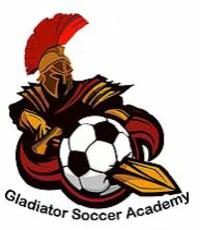 Any fundraising done by Gladiator Soccer Academy (GSA) must abide by the GSA Sponsorship Policy.Fundraising PolicySponsorships help to reduce overall registration fees and the club encourages every player to support GSA corporate and team sponsors. Sponsors can request either their child or another additional player request for their team(s).Anyone interested in becoming an GSA sponsor should contact  the Owner of Gladiator Soccer Academy Manager of Sponsorships.Fundraising Terms/GuidelinesGladiator Soccer Academy is a for profit organization, GSA is not a charity, does not hold that distinction with Revenue Canada and therefore cannot issue charitable tax receipts.All teams should refrain from using the word “donate” when fundraising. Donations are generally given to charities, with nothing received in return, and a tax receipt is generated to recognize the donor contribution. If a team is selling something, it should use the term “fundraising,” and ask people to “support” or “help” the team.Sponsorship is not a donation. Sponsorship is an expense incurred by a company to promote its business. Sponsors receive benefit by having their brand recognized with GSA and/or a team.Academy FundraisingAll teams are allowed and encouraged to fundraise to offset costs by reaching out to local business. GSA can help these business by putting the company logo on the team jersey. These opportunities available and accepts teams on a first-come, first-served basis. Requests for any team or member must  be approved by the owner of Gladiator Soccer academy. Team sponsors cannot conflict with GSA Corporate Partners.The Gladiator Soccer Academy (GSA) strives to make soccer accessible to the city of St. John’s by “Advancing Every Player.” As a not for profit organization, GSA will pursue sponsorship of its programs, teams and facilities to generate incremental revenue to offset costs incurred through the operation of the club and by members directly.All GSA sponsors will uphold the club’s mission, vision and values. GSA will seek sponsors who help promote community, soccer, and/or healthy lifestyles. GSA reserves the right to decline any sponsorship proposal.GSA will not accept sponsorship from organizations whose values are contrary to those values of the club.GSA will not accept sponsorship from tobacco companies or companies that promote the  sale of tobacco.GSA will not accept sponsorship from companies that manufacture or promote the sale  of weapons.GSA will not accept sponsorship from companies that promote pornography.GSA will not accept sponsorship from companies that religious or political organization that are offensive or prejudicial to other groups.GSA will not accept sponsorship from companies that demean members of any group based on gender, ethnicity, or sexual orientation.GSA will not accept sponsorship from alcoholic beverage manufacturers or distributors for GSA youth programs and/or events. Alcoholic beverage manufacturers or distributors may sponsor GSA adult programs and/or events.Sincerely,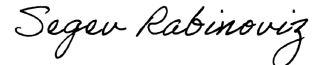 Segev Rabinoviz Owner, Gladiator Soccer Academy 